БУДЬТЕ БДИТЕЛЬНЫ!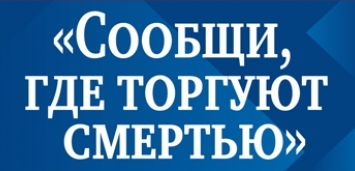        По специально выделенным телефонным линиям и «телефонам доверия» можно сообщить о фактах распространения наркотиков в районе, получить консультации и помощь по вопросам лечения и реабилитации наркозависимых, другую интересующую информацию.       Номера «телефонов доверия»: - телефон круглосуточной «горячей линии» ГУ МВД России по Ростовской области - 8 (863) 249-33-44; - круглосуточный телефон дежурной части Управления по контролю за оборотом наркотиков ГУ МВД России по  Ростовской области - 8 (863) 249-34-44; - «телефон доверия» Государственного бюджетного учреждения Ростовской области «Наркологический диспансер» - (863) 240-60-70 ( понедельник-пятница, с 9.00 до 17.30); - раздел «Прием обращений» официального сайта ГУ МВД России по Ростовской области https://61.мвд.рф/request_main; дежурная часть ОМВД России по Тацинскому району – 2-11-32 или 02; - антинаркотическая комиссия Тацинского района – 2-14-85.Будьте бдительны! Проинформируйте своих родных и близких!